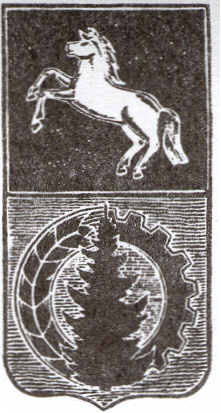 АДМИНИСТРАЦИЯ АСИНОВСКОГО РАЙОНАПОСТАНОВЛЕНИЕ16.11.2015                                                                                                                           № 1747г. АсиноОб утверждении порядка предоставления из бюджета муниципального образования «Асиновский район» бюджету муниципального образования «Асиновское городское      поселение» иного межбюджетного трансферта на выполнение работ по ремонту             памятника В.И. Ленину в г. Асино Томской области и его расходования     В целях установления порядка предоставления из бюджета муниципального               образования «Асиновское городское поселение» иного межбюджетного трансферта на выполнение работ по ремонту памятника В.И. Ленину в г. Асино Томской области и его расходования, в соответствии со статьями 9, 154 Бюджетного кодекса Российской         Федерации, руководствуясь распоряжением Администрации Томской области от 06.10.2015 № 246-р-в «Об использовании бюджетных ассигнований резервного фонда финансирования непредвиденных расходов Администрации Томской области»ПОСТАНОВЛЯЮ:1. Утвердить порядок предоставления из бюджета муниципального образования    «Асиновское городское поселение» иного межбюджетного трансферта на выполнение   работ по ремонту памятника В.И. Ленину в г. Асино Томской области и его расходования согласно приложению.2. Настоящее постановление вступает в силу со дня его подписания и подлежит       размещению на официальном сайте муниципального образования «Асиновский район» в информационно - телекоммуникационной сети «Интернет».3. Контроль за исполнением настоящего постановления возложить на Первого                заместителя Главы администрации Асиновского района по обеспечению                        жизнедеятельности и безопасности А.А. Юрченко.Глава Асиновского района                                                                                     А.Е. ХаныговГлинская З.В.21370Приложение к постановлению администрации Асиновского районаот 16.11.2015 № 1747Порядокпредоставления из бюджета муниципального образования «Асиновский район» бюджету муниципального образования «Асиновское городское поселение» иного межбюджетного трансферта на выполнение работ по ремонту памятника В.И. Ленину в г. Асино Томской области и его расходования 1. Иной межбюджетный трансферт на выполнение работ по ремонту памятника     В.И. Ленину в г. Асино Томской области (далее – межбюджетный трансферт) предоставляется бюджету муниципального образования «Асиновское городское поселение» (далее – бюджету поселения) в целях исполнения расходных обязательств, возникающих при выполнении полномочий органов местного самоуправления по вопросам местного значения.2. Межбюджетный трансферт перечисляется бюджету поселения в соответствии со сводной бюджетной росписью.3. Расходование межбюджетного трансферта из бюджета поселения осуществляется в срок до 25.12.2015 на выполнение работ по ремонту памятника В.И. Ленину в г. Асино Томской области.4. Об использовании межбюджетного трансферта органы местного самоуправления поселения представляют отчет в Управление финансов Администрации Асиновского района с приложением документов (платежные поручения, договоры, муниципальные контракты, счета-фактуры, акты выполненных работ (услуг), товарные накладные), подтверждающих его целевое использование, не позднее 30 декабря 2015 года по форме согласно приложению к настоящему порядку.5. В случае нецелевого использования межбюджетного трансферта, нарушения условий предоставления межбюджетного трансферта, непредставления отчетности в порядке и сроки, установленные настоящим порядком, а также при выявлении фактов представления недостоверной отчетности, межбюджетный трансферт подлежит возврату в бюджет муниципального образования «Асиновский район» в полном объеме в установленном действующим законодательством порядке. 6. Не использованный по состоянию на 1 января текущего финансового года межбюджетный трансферт подлежит возврату в бюджет муниципального образования «Асиновский район» в соответствии с законодательством Российской Федерации. 7. Контроль за целевым использованием межбюджетного трансферта в рамках своих полномочий осуществляет Управление финансов Администрации Асиновского района.Приложение к Порядку, утвержденному постановлением администрации Асиновского районаот 16.11.2015 № 1747ОТЧЕТОТЧЕТОТЧЕТОТЧЕТОТЧЕТОТЧЕТоб использовании средств иного межбюджетного трансферта на выполнение работ по ремонту памятника В.И.Ленину в г. Асино Томской областипо состоянию на _________2015 г.об использовании средств иного межбюджетного трансферта на выполнение работ по ремонту памятника В.И.Ленину в г. Асино Томской областипо состоянию на _________2015 г.об использовании средств иного межбюджетного трансферта на выполнение работ по ремонту памятника В.И.Ленину в г. Асино Томской областипо состоянию на _________2015 г.об использовании средств иного межбюджетного трансферта на выполнение работ по ремонту памятника В.И.Ленину в г. Асино Томской областипо состоянию на _________2015 г.об использовании средств иного межбюджетного трансферта на выполнение работ по ремонту памятника В.И.Ленину в г. Асино Томской областипо состоянию на _________2015 г.об использовании средств иного межбюджетного трансферта на выполнение работ по ремонту памятника В.И.Ленину в г. Асино Томской областипо состоянию на _________2015 г.№ п/пНаименование Сумма выделенных средств, руб.Исполнение, руб.Исполнение, руб.Перечень прилагаемой исполнительной документации (муниципальный контракт, договор, акт выполненных работ (услуг), счет (счет-фактура), товарная накладная, платежное поручение и пр.)12Всего:Глава __________________ поселения                                            / _________________ /                 Глава __________________ поселения                                            / _________________ /                 Глава __________________ поселения                                            / _________________ /                 Глава __________________ поселения                                            / _________________ /                 Исполнитель Телефон 